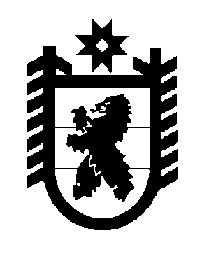 Российская Федерация Республика Карелия    ПРАВИТЕЛЬСТВО РЕСПУБЛИКИ КАРЕЛИЯРАСПОРЯЖЕНИЕот  3 августа 2016 года № 613р-Пг. Петрозаводск 1. Одобрить Дополнительное соглашение № 1 к Соглашению 
от 26 мая 2016 года № ФДА 48/19-С о предоставлении в 2016 году иных межбюджетных трансфертов из федерального бюджета бюджету Республики Карелия на реализацию мероприятий региональной программы в сфере дорожного хозяйства по решениям Правительства Российской Федерации в рамках подпрограммы «Дорожное хозяйство» государственной программы Российской Федерации «Развитие транспортной системы» и поручить подписать его Председателю Государственного комитета Республики Карелия по транспорту Дроздову Виктору Владимировичу (далее – Дополнительное соглашение № 1).2. Контроль за реализацией Дополнительного соглашения № 1 и целевым использованием средств федерального бюджета возложить на Государственный комитет Республики Карелия по транспорту.           Глава Республики Карелия                                                                  А. П. Худилайнен    